　　年　　月　　日日本数式処理学会ロゴ使用許可申請書　日本数式処理学会会長　　殿　　　　　　　　　　　　　　　　　　（申請者）住　　所　　　　　　　　　　　　　　　　　　　　　　　氏　　名　下記のとおり，日本数式処理学会ロゴを使用したいので許可願います。記使 用 団 体 名使　用　目　的使　用　期　間　　　年　　月　　日　～　　　　年　　月　　日そ　　の　　他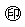 